ATHLETISME ESTIVAL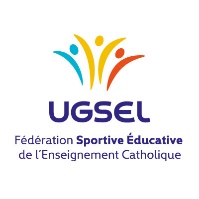 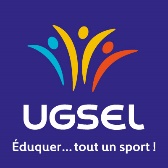  CHAMPIONNAT INTER-COMITE Lycée F et GStade PARC à BRUAY LA BUISSIERE534 rue Roger SALENGROLes Championnats de Comité d’Athlétisme Lycée  de l’UGSEL Nord/Lille se dérouleront le :Mercredi 17 Avril 2024Ouverture du stade à 10h30  (début 11h30)Ils se feront en même temps que les championnats départementaux d’athlétisme Lycée du comité 59C et du comité 62, sur les installations  du stade PARC à Bruay la Buissière. La piste en synthétique requiert l’utilisation de chaussures à pointes dont la longueur ne pourra excéder 6mm. (sauf pour la hauteur et le javelot où les pointes du talon pourront atteindre 9mm.).Des vestiaires sont prévus sous les tribunes. Ne pas y laisser d’affaires personnelles pendant la compétition. Ni l’organisation ni la ville ne pourront être tenues responsables des vols éventuels. A chaque établissement de prévoir un système de gardiennage. PARKING 		Dépose devant l’entrée du Parc publicLes résultats seront affichés sur place et seront sur le site départemental dès le lendemainLa liste des qualifiés pour le régional  vous sera communiquée via les sites départementaux.Rappel :    Aucun sur-classement n’est autorisé. La participation de séniors est possible mais aucun classement n’est prévu pour cette catégorie.Jury :Merci de respecter les normes en fonction du nombre d’élèves :1 juge jusque 10 élèves engagés2 juges pour 11 à 20 élèves engagés et  au moins un juge adulte3 juges pour plus de 20 élèves engagés  et au moins un juge adulteTout établissement ne fournissant pas le jury et ce jusqu’à la dernière course ne pourra qualifier ses élèves au territoireAttention, engagement sur USPORT uniquement et ceci pour le : VENDREDI 12 Avril 2024– 18H (délai de rigueur)AUCUNE INSCRIPTION SUR PLACE. Merci de votre compréhension.Règlement :23-24 REGLEMENT SPECIFIQUE ATHLETISME PLEIN AIR v130224.pdf (ugsel.org)Aide pour vérification des équipes :à télécharger sur le site ugsel national : Athlétisme en plein air | Ugsel sur le bandeau de droiteDossards.Uniquement pour les courses de fond.Veuillez faire prévoir par vos élèves 4 épingles pour attacher le dossard qui devra tout le temps être visible sur la poitrine.Récompenses.Les médailles seront remises aux 3 premiers individuels (par département) de chaque course ou concours à l’issue de leurs épreuves.Merci aux professeurs et personnes disponibles de venir vers 10h.00 pour installer le matériel sur le stadeBonne compétition O. ROCK                                                                                                                       D. ARICKX